OBČINA IZOLA – COMUNE DI ISOLA				         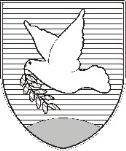 OBČINSKI SVET – CONSIGLIO COMUNALESončno nabrežje 8 – Riva del Sole 86310 Izola – IsolaTel: 05 66 00 100, Fax: 05 66 00 110E-mail: posta.oizola@izola.siWeb: http://www.izola.si/Prot. n.: 041-1/2017                                                                                               Data:                    PROPOSTAIn virtù dell'articolo 29 della Legge sulle autonomie locali (Gazzetta Ufficiale della RS nn. 94/07–TUU2, 76/08 e 79/09, 51/10, 40/12- Sigla: ZUJF, 14/15- Sigla: ZUUJFO e 76/16- Sentenza della CC), dell'articolo 53/a della Legge sul finanziamento dell'educazione e dell'istruzione (Gazzetta Ufficiale della RS nn. 16/07-TUU5, 36/08, 58/09, 64-65/09, 20/11, 40/12- Sigla: ZUJF e 57/12) e dell'articolo 28 del Decreto di fondazione dell’istituto pubblico di educazione e istruzione Scuola elementare Dante Alighieri Isola – Osnovna šola Dante Alighieri Izola (Bollettino Ufficiale del Comune di Isola n. 6/08 – TUU) e dell'articolo 30 dello Statuto del Comune di Isola (Bollettino Ufficiale del Comune di Isola nn. 15/99, 17/12 e 6/14), il Consiglio del Comune di Isola, riunitosi il ___ alla sua ___ seduta ordinaria, accoglie il seguente atto diD  E  L  I  B  E  R  A1Il Consiglio del Comune di Isola concede il proprio parere positivo alla nomina diSimona Angelini, nata il 22 dicembre 1971, con residenza stabile a Isola, Via Lenin n. 7a preside dell'istituto pubblico di educazione e istruzione Scuola elementare Dante Alighieri Isola – Osnovna šola Dante Alighieri Izola.2Il presente atto di Delibera ha efficacia immediata.M o t i v a z i o n eLa Presidente del Consiglio dell'istituto pubblico di educazione e istruzione Scuola elementare Dante Alighieri Isola – Osnovna šola Dante Alighieri Izola ha richiesto, con comunicazione prot. n. 014-1/2017, datata 31 marzo 2017, al Comune di Isola, quale fondatore dell'ente pubblico, di acquisire il parere con motivazione per iscritto in merito alla candidata a Preside della scuola elementare che soddisfa nel loro completo i requisiti del bando. Sono allegate alla comunicazione anche le fotocopie della richiesta e la documentazione richiesta per legge.A esame concluso della documentazione del bando il fondatore costata quanto segue:La candidata soddisfa i requisiti del bando;A esame concluso della documentazione richiesta della candidata Simona Angelini risulta possibile una fruttuosa collaborazione da parte della candidata, una tempestiva stesura dei materiali per la deliberazione in altri organi del fondatore, la sua presenza alle sedute degli organi competenti del fondatore, l'inclusione nell'ambiente sociale della comunità locale e la buona realizzazione delle decisioni e delle linee guida del fondatore.Viste le motivazioni di cui sopra, il fondatore concede parere positivo della comunità locale alla nomina di Simona Angelini, nata il 22 dicembre 1971, con residenza fissa a Isola, Via Lenin n. 7 alla nomina di Preside della Scuola elementare Dante Alighieri Isola – Osnovna šola Dante Alighieri Izola.                                                                                                       	     mag. Igor Kolenc                                                                                                                       SindacoSi recapita a:Consiglio della SE – OŠ »Dante Alighieri« Isola - IzolaUfficio attività sociali, in locoatti